www.okcountylepc.org 320 Robert S. Kerr, Suite 101, Oklahoma City, OK 73102 T.J. Menzer, Chair, Edmond EM @ 359-4564 	24-hr Notification - @ 739-1386 Mike Bower,  Vice-Chair, Midwest City EM @ 739-1386 	David Barnes, (Co Em Mgr) @ 713-1369 Brook Pintens, Secretary, Edmond EM @ 359-4564 	Frank Barnes, (OKC Emergency Manager) @  405-605-8981                Rebecca Dallen, Treasurer, OKC SWQ @ 297-1527 	Johnny Wingate, Info Officer, OKC County Health Dept. @ 405-425-4472To enhance the protection of the community and environment from hazardous materials incidents through planning, preparation and communication between citizens, business and government. Oklahoma County LEPC  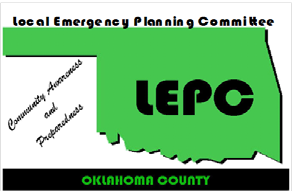 Meeting Agenda May 8, 2019 2:00 PM Location: Coffee Creek Water Resource Recovery Facility:   1600 N. Midwest Boulevard, Edmond, OK 73034Oklahoma County LEPC  Meeting Agenda May 8, 2019 2:00 PM Location: Coffee Creek Water Resource Recovery Facility:   1600 N. Midwest Boulevard, Edmond, OK 73034Agenda Topics Presenter Welcome Members and Guests  T. Menzer Approval of Minutes from last Meeting T. MenzerTreasurer’s Report R. Dallen Round Table Discussion -   Discussion of EM and industry topics and Emergency Operations/Action PlansAll Spill Notifications All Old Business  Training Opportunities  Discuss changing the Aug. 14 meeting date due to state conferenceT. Menzer New Business – This item is listed to provide the opportunity for Committee action on items that may arise within 24 hours prior to this meeting, and therefore qualify as new business under Oklahoma’s OPEN MEETING LAW. All Program: Southern Star Presentation & Water Facility TourProgram: Southern Star Presentation & Water Facility TourThe next Meeting is TBDThe next Meeting is TBD